Jačanje prevencije i zaštite od zlostavljanja i poštovanje ljudskih pravaMaterijalni uslovi lica lišenih slobodeZdravstvena zaštita zatvorenikaRadni angažman lica na izdržavanju kazne zatvoraJačanje institucionalnih kapaciteta UIKS-aResocijalizacija pritvorenih lica i osuđenikaJačanje institucionalnih kapaciteta Direkcije za uslovnu sloboduSTRATEŠKI CILJ:  Izgradnja sistema izvršenja krivičnih sankcija baziranog na najvišim međunarodnim standardima poštovanja ljudskih prava i sloboda lica lišenih slobode i razvijenim institucionalnim i ljudskim kapacitetima nadležnih organa.STRATEŠKI CILJ:  Izgradnja sistema izvršenja krivičnih sankcija baziranog na najvišim međunarodnim standardima poštovanja ljudskih prava i sloboda lica lišenih slobode i razvijenim institucionalnim i ljudskim kapacitetima nadležnih organa.STRATEŠKI CILJ:  Izgradnja sistema izvršenja krivičnih sankcija baziranog na najvišim međunarodnim standardima poštovanja ljudskih prava i sloboda lica lišenih slobode i razvijenim institucionalnim i ljudskim kapacitetima nadležnih organa.STRATEŠKI CILJ:  Izgradnja sistema izvršenja krivičnih sankcija baziranog na najvišim međunarodnim standardima poštovanja ljudskih prava i sloboda lica lišenih slobode i razvijenim institucionalnim i ljudskim kapacitetima nadležnih organa.STRATEŠKI CILJ:  Izgradnja sistema izvršenja krivičnih sankcija baziranog na najvišim međunarodnim standardima poštovanja ljudskih prava i sloboda lica lišenih slobode i razvijenim institucionalnim i ljudskim kapacitetima nadležnih organa.STRATEŠKI CILJ:  Izgradnja sistema izvršenja krivičnih sankcija baziranog na najvišim međunarodnim standardima poštovanja ljudskih prava i sloboda lica lišenih slobode i razvijenim institucionalnim i ljudskim kapacitetima nadležnih organa.STRATEŠKI CILJ:  Izgradnja sistema izvršenja krivičnih sankcija baziranog na najvišim međunarodnim standardima poštovanja ljudskih prava i sloboda lica lišenih slobode i razvijenim institucionalnim i ljudskim kapacitetima nadležnih organa.STRATEŠKI CILJ:  Izgradnja sistema izvršenja krivičnih sankcija baziranog na najvišim međunarodnim standardima poštovanja ljudskih prava i sloboda lica lišenih slobode i razvijenim institucionalnim i ljudskim kapacitetima nadležnih organa.STRATEŠKI CILJ:  Izgradnja sistema izvršenja krivičnih sankcija baziranog na najvišim međunarodnim standardima poštovanja ljudskih prava i sloboda lica lišenih slobode i razvijenim institucionalnim i ljudskim kapacitetima nadležnih organa.Operativni cilj 1: Jačanje sistema prevencije i zaštite lica lišenih slobode od zlostavljanja, torture i svih drugih oblika kršenja osnovnih ljudskih prava i sloboda.Jačanje sistema prevencije i zaštite lica lišenih slobode od zlostavljanja, torture i svih drugih oblika kršenja osnovnih ljudskih prava i sloboda.Jačanje sistema prevencije i zaštite lica lišenih slobode od zlostavljanja, torture i svih drugih oblika kršenja osnovnih ljudskih prava i sloboda.Jačanje sistema prevencije i zaštite lica lišenih slobode od zlostavljanja, torture i svih drugih oblika kršenja osnovnih ljudskih prava i sloboda.Jačanje sistema prevencije i zaštite lica lišenih slobode od zlostavljanja, torture i svih drugih oblika kršenja osnovnih ljudskih prava i sloboda.Jačanje sistema prevencije i zaštite lica lišenih slobode od zlostavljanja, torture i svih drugih oblika kršenja osnovnih ljudskih prava i sloboda.Jačanje sistema prevencije i zaštite lica lišenih slobode od zlostavljanja, torture i svih drugih oblika kršenja osnovnih ljudskih prava i sloboda.Jačanje sistema prevencije i zaštite lica lišenih slobode od zlostavljanja, torture i svih drugih oblika kršenja osnovnih ljudskih prava i sloboda.Indikator učinka 1:Smanjenje broja utvrđenih povreda osnovnih ljudskih prava i sloboda lica lišenih slobode202320 slučajeva povreda ljudskih prava i sloboda lica lišenih slobode202320 slučajeva povreda ljudskih prava i sloboda lica lišenih slobode2024Minimum 15% manje utvrđenih slučajeva povreda ljudskih prava lica lišenih slobode2024Minimum 15% manje utvrđenih slučajeva povreda ljudskih prava lica lišenih slobode2024Minimum 15% manje utvrđenih slučajeva povreda ljudskih prava lica lišenih slobode202625% manje utvrđenih slučajeva povreda ljudskih prava i sloboda lica lišenih slobode (U odnosu na početnu vrijednost iz 2023. godine) 202625% manje utvrđenih slučajeva povreda ljudskih prava i sloboda lica lišenih slobode (U odnosu na početnu vrijednost iz 2023. godine) 202625% manje utvrđenih slučajeva povreda ljudskih prava i sloboda lica lišenih slobode (U odnosu na početnu vrijednost iz 2023. godine) Aktivnost koja utiče na realizaciju Operativnog cilja 1IndikatorrezultataNadležne institucije Nadležne institucije Datum početka Planirani datum završetka Planirani datum završetka Sredstva planirana za sprovođenjeaktivnosti Izvor finansiranja 1.1.  Organizacija obuke za zaposlene u zatvorskim jedinicama na temu zabrane zlostavljanja, torture i svih oblika kršenja ljudskih prava i slobodaOrganizovano 12 obuka do kraja 2024. godineObukama je obuhvaćeno minimum 150 službenikaMinistarstvo pravdeUprava za izvršenje krivičnih sankcijaDržavno tužilaštvoZaštitnik ljudskih prava i sloboda NPMMinistarstvo pravdeUprava za izvršenje krivičnih sankcijaDržavno tužilaštvoZaštitnik ljudskih prava i sloboda NPMI kvartal 2023IV kvartal 2024IV kvartal 20242,000 euraBudžetEU/COE1.2. Organizacija tribina namijenjenih licima lišenih slobode o afirmaciji pripadajućih ljudskih pravaOrganizacija 10 tribina namijenjenih licima lišenim slobode u svim zatvorskim jedinicamaMinimum obuhvaćeno 100 lica lišenih slobode na godišnjem nivouMinistarstvo pravdeUprava za izvršenje krivičnih sankcijaMinistarstvo pravdeUprava za izvršenje krivičnih sankcijaI kvartal 2023IV kvartal 2024IV kvartal 2024Nisu potrebna dodatna sredstvaBudžet1.3. Organizacija obuka za nosioce sudskih i tužilačkih funkcija za primjenu člana 3 Evropske konvencije o ljudskim pravima i osnovnim slobodamaOrganizovane 2 obuke za nosioce sudskih i tužilaških funkcija i predstavnike Ministarstva pravdeCentar za obuku u sudstvu i državnom tužilaštvu Centar za obuku u sudstvu i državnom tužilaštvu I kvartal 2023IV kvartal 2024IV kvartal 20243,000 euraBudžet1.4. Organizacija i sprovođenje godišnjih posjeta zatvorskim jedinicama od strane NPM-aMinimum organizovane 4 redovne posjete svim zatvorskim jedinicama do kraja 2024. godineNPMNPMI kvartal 2023IV kvartal 2024IV kvartal 2024Nisu potrebna dodatna sredstvaBudžet1.5. Organizacije redovnih posjeta zatvorskim jedinicama  od strane predsjednika Višeg suda u Podgorici Minimum 2 posjete na godišnjem nivou Sudske vlastiSudske vlastiI kvartal 2023IV kvartal 2024IV kvartal 2024Nisu potrebna dodatna sredstvaBudžet1.6. Postupanje sudskih organa po pritužbama pritvorenih licaSudski organi su sproveli postupke po pritužbama pritvorenih lica u okviru zakonom definisanog rokaSudske vlastiSudske vlastiI kvartal 2023IV kvartal 2024IV kvartal 2024Nisu potrebna dodatna sredstvaBudžet1.7. Sprovođenje redovnih kontrola zatvorskih jedinica od strane ovlašćenih lica Ministarstva pravdeMinimum 8 redovnih kontrola do kraja 2024. godineMinistarstvo pravdeMinistarstvo pravdeI kvartal 2023IV kvartal 2024IV kvartal 2024Nisu potrebna dodatna sredstvaBudžet1.8. Sprovođenje prvostepenih postupaka po pritužbama zatvorenika od strane starješine UIKS-aPrvostepeni organ je postupio po svim podneseni pritužbama od strane zatvorenika, u okviru zakonom definisanog rokaUIKSUIKSI kvartal 2023IV kvartal 2024IV kvartal 2024Nisu potrebna dodatna sredstvaBudžet1.9. Sprovođenje drugostepenih postupaka po žalbama na odluke starješine UIKS-aDrugostepeni organ je postupio po svim podneseni žalbama naodluke prvostepenog organa, u okviru zakonom definisaog rokaMinistarstvo pravdeMinistarstvo pravdeI kvartal 2023IV kvartal 2024IV kvartal 2024Nisu potrebna dodatna sredstvaBudžet1.10. Sprovođenje postupaka po tužbama na odluke drugostepenog organaUpravni sud sprovodi postupke u okviru zakonom definisanog rokaSudske vlastiSudske vlastiI kvartal 2023IV kvartal 2024IV kvartal 2024Nisu potrebna dodatna sredstvaBudžet1.11. Nadležni organi procesuiraju utvđene slučajeve kršenja ljudskih prava i sloboda lica lišenih slobode.Utvrđena disciplinska odgovornost zatvorskih službenika u slučajevima povrede prava lica lišenih slobodeUtvrđena krivična odgovornost zatvorskih službenika u slučajevima povrede prava lica lišenih slobodeUIKS, Tužilaštvo, Sudske vlastiUIKS, Tužilaštvo, Sudske vlastiI kvartal 2023IV kvartal 2024IV kvartal 2024Nisu potrebna dodatna sredstvaBudžet1.12. Izraditi plan premještaja zatvorenika u cilju formiranja odeljenja za smještaj zatvorenika osuđenih na duge zatvorske kazne, zatvorenike mlađe životne dobi, zone bez drogaIzrađen planUprava za izvršenje krivičnih sankcijaUprava za izvršenje krivičnih sankcijaI kvartal 2023IV kvartal 2024IV kvartal 2024Nisu potrebna dodatna sredstvaBudžet1.13. Formirano jedno ili više odeljenja definisanih u okviru Plana premještaja zatvorenikaFormirano minimum jedno odeljenje definisano u okviru Plana premještaja zatvorenikaUprava za izvršenje krivičnih sankcijaUprava za izvršenje krivičnih sankcijaI kvartal 2023IV kvartal 2024IV kvartal 2024Nisu potrebna dodatna sredstvaBudžet1.13. Organizacija obuke za sprovođenje programa redukcije nasilja među zatvorenicima i nenasilne komunikacijeJedna obuka na dvogodišnjem nivouObučeno 10 službenikaUprava za izvršenje krivičnih sankcijaUprava za izvršenje krivičnih sankcijaI kvartal 2023IV kvartal 2024IV kvartal 20243,000 euraBudžetDonatorska podrška1.14. Formiranje tima za medijaciju u svim zatvorskim jedinicimaFormirana 4 tima za medijaciju u svim zatvorskim jedinicamaUprava za izvršenje krivičnih sankcijaUprava za izvršenje krivičnih sankcijaI kvartal 2023IV kvartal 2024IV kvartal 2024Nisu potrebna dodatna sredstvaBudžet1.15. Donijeti interne procedure za postupak medijacije među zatvorenicimaInterne procedure su donešene i zatvorski službenici su upoznati sa postupkom medijacijeUprava za izvršenje krivičnih sankcijaUprava za izvršenje krivičnih sankcijaI kvartal 2023IV kvartal 2024IV kvartal 2024Nisu potrebna dodatna sredstvaBudžet1.16.Sprovođenje grupnog programa tretmana za počinioce nasilja i zastrašivanja20 zatvorenika obuhvaćeno programom na godišnjem nivouUprava za izvršenje krivičnih sankcijaUprava za izvršenje krivičnih sankcijaI kvartal 2023IV kvartal 2024IV kvartal 2024Nisu potrebna dodatna sredstvaBudžet1.17. Nadležni organi procesuiraju utvđene slučajeve nasilja među zatvorenicimaUtvrđena disciplinska odgovornost zatvorenika u slučajevima nasiilničkog ponašanjaUtvrđena krivična odgovornost zatvorenika u slučajevima nasiilničkog ponašanjaUIKS, Tužilaštvo, Sudske vlastiUIKS, Tužilaštvo, Sudske vlastiI kvartal 2023IV kvartal 2024IV kvartal 2024Nisu potrebna dodatna sredstvaBudžet1.18.U cilju borbe protiv nasilja među pritvorenicima odnosno zatvorenicima i njihovog zastrašivanja vršiti smještaj tako da se onemogući stavarnje neformalnih zatvoreničkih grupa, zatim organizovanje obuka za program redukcije nasilja među zatvorenicim i nenasilne komunikacije i raditi na jačanju tima za medijaciju i zaštiti ranjive kategorije zatvorenika, kao i sprovođenje grupnog i individualnog programa tretmana za počinioce nasilja i zastrašivanja, te procesuirati eventualne slučajeve nasilja među pritvorenicima odnosno zatvorenicima i njihovog zastrašivanja.Smanjen broj disiciplinskih odnosno krivičnih prijava za nasilničko ponašanje među zatvorenicima.Ministarstvo pravde Uprava za izvršenje krivičnih sankcijaDržavno tužilaštvoZaštitnik ljudskih prava i sloboda  NPMMinistarstvo pravde Uprava za izvršenje krivičnih sankcijaDržavno tužilaštvoZaštitnik ljudskih prava i sloboda  NPMI kvartal 2023IV kvartal 2024IV kvartal 2024Nisu potrebna dodatna sredstvaBudžetEU/COE1.18.U cilju borbe protiv nasilja među pritvorenicima odnosno zatvorenicima i njihovog zastrašivanja vršiti smještaj tako da se onemogući stavarnje neformalnih zatvoreničkih grupa, zatim organizovanje obuka za program redukcije nasilja među zatvorenicim i nenasilne komunikacije i raditi na jačanju tima za medijaciju i zaštiti ranjive kategorije zatvorenika, kao i sprovođenje grupnog i individualnog programa tretmana za počinioce nasilja i zastrašivanja, te procesuirati eventualne slučajeve nasilja među pritvorenicima odnosno zatvorenicima i njihovog zastrašivanja.Smanjen broj situacija nasilja i zastrašivanja među zatvorenicima.Ministarstvo pravde Uprava za izvršenje krivičnih sankcijaDržavno tužilaštvoZaštitnik ljudskih prava i sloboda  NPMMinistarstvo pravde Uprava za izvršenje krivičnih sankcijaDržavno tužilaštvoZaštitnik ljudskih prava i sloboda  NPMI kvartal 2023IV kvartal 2024IV kvartal 2024Nisu potrebna dodatna sredstvaBudžetEU/COE1.19.Organizovanje obuke o sudskoj praksi Evropskog suda za ljudska prava za zatvorske službenike i službenike za uslovnu slobodu. Organizovane minimum dvije obuke do kraja 2024. godineObukama obuhvaćeno minimum 25 službenikahttp://www.ehrdatabase.org/Index http://sudovi.me/vrhs/evropski-sud-esljp/odluke-protiv-crne-gore/ .Ministarstvo pravde Uprava za izvršenje krivičnih sankcijaZaštitnik ljudskih prava i sloboda Zastupnik Crne Gore pred Evropskim sudom za ljudska pravaMinistarstvo pravde Uprava za izvršenje krivičnih sankcijaZaštitnik ljudskih prava i sloboda Zastupnik Crne Gore pred Evropskim sudom za ljudska pravaI kvartal 2023IV kvartal 2024IV kvartal 2024300 euraBudžet1.20.Donijeti interne procedure postupanja u slučaju incidentnih situacija i upotrebe sredstava prinude.Donijeta interna procedura postupanja u slučaju incidentnih situacija i upotrebe sredstava prinude.Uprava za izvršenje krivičnih sankcijaZaštitnik ljudskih prava i sloboda Uprava za izvršenje krivičnih sankcijaZaštitnik ljudskih prava i sloboda I kvartal 2023III kvartal 2023III kvartal 2023Nisu potrebna dodatna sredstvaBudžet1.21.Izraditi i usvojiti planove integriteta i preporuke o tome kako da se posveti posebna pažnja smanjenju rizika od povrede ljudskih prava i kako da se osigura da nijedan slučaj zlostavljanja ne prođe neprimijećeno i nekažnjeno.Usvojeni planovi integriteta za 2023-2025 i preporuke.Uprava za izvršenje krivičnih sankcijaZaštitnik ljudskih prava i sloboda Uprava za izvršenje krivičnih sankcijaZaštitnik ljudskih prava i sloboda I kvartal 2023II kvartal 2023II kvartal 2023Nisu potrebna dodatna sredstvaBudžet1.22.Izraditi ostvarljiv i merljiv kodeks ponašanja i uspostaviti sistem prevencije korupcije i favorizovanja.Urađena analiza Etičkog kodeksa službenika u Zavodu za izvršenje krivičnih sankcija i na osnovu analize stanja unaprijeđen kodeks ponašanja i etike službenika Uprave za izvršenje krivičnih sankcija i Direkcije za uslovnu slobodu.Ministarstvo pravdeUprava za izvršenje krivičnih sankcijaZaštitnik ljudskih prava i slobodaAgencija za sprečavanje korupcijeDržavno tužilaštvoMinistarstvo pravdeUprava za izvršenje krivičnih sankcijaZaštitnik ljudskih prava i slobodaAgencija za sprečavanje korupcijeDržavno tužilaštvoIII kvartal 2023II kvartal 2024II kvartal 2024Nisu potrebna dodatna sredstvaBudžet 1.22.Izraditi ostvarljiv i merljiv kodeks ponašanja i uspostaviti sistem prevencije korupcije i favorizovanja.Urađene smjernice za službenike Uprave za izvršenje krivičnih sankcija o njihovim pravima i dužnostima, kao i posljedicama u slučaju koruptivnih radnji.Ministarstvo pravdeUprava za izvršenje krivičnih sankcijaZaštitnik ljudskih prava i slobodaAgencija za sprečavanje korupcijeDržavno tužilaštvoMinistarstvo pravdeUprava za izvršenje krivičnih sankcijaZaštitnik ljudskih prava i slobodaAgencija za sprečavanje korupcijeDržavno tužilaštvoIII kvartal 2023II kvartal 2024II kvartal 2024Nisu potrebna dodatna sredstvaBudžet 1.22.Izraditi ostvarljiv i merljiv kodeks ponašanja i uspostaviti sistem prevencije korupcije i favorizovanja.Organizovane obuke za zaposlene u Upravi za izvršenje krivičnih sankcija i Direkcije za uslovnu slobodu na temu kodeksa ponašanja i etike.Ministarstvo pravdeUprava za izvršenje krivičnih sankcijaZaštitnik ljudskih prava i slobodaAgencija za sprečavanje korupcijeDržavno tužilaštvoMinistarstvo pravdeUprava za izvršenje krivičnih sankcijaZaštitnik ljudskih prava i slobodaAgencija za sprečavanje korupcijeDržavno tužilaštvoIII kvartal 2023II kvartal 2024II kvartal 2024Nisu potrebna dodatna sredstvaBudžet 1.22.Izraditi ostvarljiv i merljiv kodeks ponašanja i uspostaviti sistem prevencije korupcije i favorizovanja.Obrazovan Odbor za borbu protiv koprucije sastavljen od predstavnika Ministarstva pravde, Uprave za izvršenje krivičnih sankcija, tužilaštva i Agencije za sprečavanje korupcije.Ministarstvo pravdeUprava za izvršenje krivičnih sankcijaZaštitnik ljudskih prava i slobodaAgencija za sprečavanje korupcijeDržavno tužilaštvoMinistarstvo pravdeUprava za izvršenje krivičnih sankcijaZaštitnik ljudskih prava i slobodaAgencija za sprečavanje korupcijeDržavno tužilaštvoIII kvartal 2023II kvartal 2024II kvartal 2024Nisu potrebna dodatna sredstvaBudžet 1.22.Izraditi ostvarljiv i merljiv kodeks ponašanja i uspostaviti sistem prevencije korupcije i favorizovanja.Podignuta svijest građana o mehanizmima za kontrolu rada službenika Uprave za izvršenje krivičnih sankcija i Direkcije za uslovnu slobodu u borbi protiv korupcije i favorizovanja.Ministarstvo pravdeUprava za izvršenje krivičnih sankcijaZaštitnik ljudskih prava i slobodaAgencija za sprečavanje korupcijeDržavno tužilaštvoMinistarstvo pravdeUprava za izvršenje krivičnih sankcijaZaštitnik ljudskih prava i slobodaAgencija za sprečavanje korupcijeDržavno tužilaštvoIII kvartal 2023II kvartal 2024II kvartal 2024Nisu potrebna dodatna sredstvaBudžet Operativni cilj 2: Unaprijeđenje materijalnih uslova boravka lica lišenih slobode u Upravi za izvršenje krivičnih sakcija u skladu sa međunarodnim standardima i najboljom praksomUnaprijeđenje materijalnih uslova boravka lica lišenih slobode u Upravi za izvršenje krivičnih sakcija u skladu sa međunarodnim standardima i najboljom praksomUnaprijeđenje materijalnih uslova boravka lica lišenih slobode u Upravi za izvršenje krivičnih sakcija u skladu sa međunarodnim standardima i najboljom praksomUnaprijeđenje materijalnih uslova boravka lica lišenih slobode u Upravi za izvršenje krivičnih sakcija u skladu sa međunarodnim standardima i najboljom praksomUnaprijeđenje materijalnih uslova boravka lica lišenih slobode u Upravi za izvršenje krivičnih sakcija u skladu sa međunarodnim standardima i najboljom praksomUnaprijeđenje materijalnih uslova boravka lica lišenih slobode u Upravi za izvršenje krivičnih sakcija u skladu sa međunarodnim standardima i najboljom praksomUnaprijeđenje materijalnih uslova boravka lica lišenih slobode u Upravi za izvršenje krivičnih sakcija u skladu sa međunarodnim standardima i najboljom praksomUnaprijeđenje materijalnih uslova boravka lica lišenih slobode u Upravi za izvršenje krivičnih sakcija u skladu sa međunarodnim standardima i najboljom praksomIndikator učinka 1:Broj rekonstruisanih, saniranih i izgrađenih prostorija koje koriste lica lisena slobode u Upravi za izvršenje krivičnih sankcija.20234 postojeće zatvorske jedinice u Crnoj Gori20234 postojeće zatvorske jedinice u Crnoj Gori2024 4 nova  izgrađena objekta2024 4 nova  izgrađena objekta2024 4 nova  izgrađena objekta20265 novih izgrađenih objekata20265 novih izgrađenih objekata20265 novih izgrađenih objekataAktivnost koja utiče na realizaciju Operativnog cilja 2IndikatorrezultataNadležne institucije Nadležne institucije Datum početka Planirani datum završetka Planirani datum završetka Sredstva planirana za sprovođenjeaktivnosti Izvor finansiranja 2.1.  Revizija tehničke dokumentacije za  izgradnju zatvora za sjevernu regiju u opštini Mojkovac.Urađena revizija tehničke dokumentacije.Uprava za kapitalne projekteMinistarstvo pravdeUprava za izvršenje krivičnih sankcijaUprava za kapitalne projekteMinistarstvo pravdeUprava za izvršenje krivičnih sankcijaI kvartal 2023I kvartal 2023I kvartal 202359,290.00 €Budžet2.2.Saglasnost na tehničku dokumentaciju od strane Projektnog odbora.Data saglasnost na tehničku dokumentaciju.Ministarstvo pravdeMinistarstvo finansijaMinistarstvo ekologije, prostornog planiranja i urbanizmaUprava za izvršenje krivičnih sankcijaUprava za kapitalne projekteMinistarstvo pravdeMinistarstvo finansijaMinistarstvo ekologije, prostornog planiranja i urbanizmaUprava za izvršenje krivičnih sankcijaUprava za kapitalne projekteI kvartal 2023I kvartal 2023I kvartal 2023Nisu potrebna dodatna sredstvaBudžet2.3.Zahtjev za kreditna sredstva kod Banke za razvoj Savjeta Evrope (CEB).Odobrena kreditna sredstva koja će biti iskoriđćena za izgradnju zatvora u MojkovcuMinistarstvo finansijaMinistarstvo pravdeUprava za izvršenje krivičnih sankcijaMinistarstvo finansijaMinistarstvo pravdeUprava za izvršenje krivičnih sankcijaI kvartal 2023III kvartal 2023III kvartal 202315,000,000.00 €Kreditna sredstva CEB2.4.Postupak javnih nabavki za odabir izvođača radova na objektu zatvor za sjevernu regiju Crne Gore u Mojkovcu.Izabran izvođač radova koji će graditi zatvor za sjevernu regiju Crne Gore u Mojkovcu. Uprava za kapitalne projekteMinistarstvo finansijaMinistarstvo pravdeUprava za izvršenje krivičnih sankcijaUprava za kapitalne projekteMinistarstvo finansijaMinistarstvo pravdeUprava za izvršenje krivičnih sankcijaIII kvartal 2023I kvartal 2024I kvartal 2024Ukupno 27,969,677.48 €  (budžet 12,969,677.48 €kreditna sredstva 15,000,000.00 €)BudžetKreditna sredstva CEB 2.5.Izgradnja zatvora za sjevernu regiju Crne Gore u Mojkovcu.Izgrađen zatvor.Uprava za kapitalne projekteMinistarstvo finansijaMinistarstvo pravdeUprava za izvršenje krivičnih sankcijaUprava za kapitalne projekteMinistarstvo finansijaMinistarstvo pravdeUprava za izvršenje krivičnih sankcijaII kvartal 2024IV kvartal 2026IV kvartal 2026Ukupno 27,969,677.48 €  (budžet 12,969,677.48 €kreditna sredstva 15,000,000.00 €)BudžetKreditna sredstva CEB 2.6. Izgradnja  Specijalne zatvorske bolniceIzgrađena Specijalna zatvorska bolnicaMinistarstvo pravdeMinistarstvo finansijaUprava za izvršenje krivičnih sankcijaUprava za kapitalne projekteMinistarstvo pravdeMinistarstvo finansijaUprava za izvršenje krivičnih sankcijaUprava za kapitalne projekteI kvartal 2023IV kvartal 2024IV kvartal 202413,809,971.09 €(budžet 9,431,660.09 €IPA sredstva 4,378,311.00 €)BudžetIPA 2018 sredstva2.7. Izgradnja nove zatvorske prijavniceNova zatvorska prijavnica je izgrađenaMinistarstvo pravdeMinistarstvo finansijaUprava za izvršenje krivičnih sankcijaUprava za kapitalne projekteMinistarstvo pravdeMinistarstvo finansijaUprava za izvršenje krivičnih sankcijaUprava za kapitalne projekteI kvartal 2023IV kvartal 2024IV kvartal 202413,809,971.09 €(budžet 9,431,660.09 €IPA sredstva 4,378,311.00 €)BudžetIPA 2018 sredstva2.8. Izgraditi multifunkcionlani objekat za potrebe UIKS-aMultifunkcionlani objekat je izgrađenMinistarstvo pravdeMinistarstvo finansijaUprava za izvršenje krivičnih sankcijaUprava za kapitalne projekteMinistarstvo pravdeMinistarstvo finansijaUprava za izvršenje krivičnih sankcijaUprava za kapitalne projekteI kvartal 2023IV kvartal 2024IV kvartal 202413,809,971.09 €(budžet 9,431,660.09 €IPA sredstva 4,378,311.00 €)BudžetIPA 2018 sredstva2.9. Izgraditi Zatvor otvorenog tipaZatvor otvorenog tipa je izgrađen i funkcionalanMinistarstvo pravdeMinistarstvo finansijaUprava za izvršenje krivičnih sankcijaUprava za kapitalne projekteMinistarstvo pravdeMinistarstvo finansijaUprava za izvršenje krivičnih sankcijaUprava za kapitalne projekteI kvartal 2023IV kvartal 2024IV kvartal 202413,809,971.09 €(budžet 9,431,660.09 €IPA sredstva 4,378,311.00 €)BudžetIPA 2018 sredstva2.10. Rekonstrukcija, održavanje, obnova, adaptacija i renoviranje objekata Istražnog zatvora u PodgoriciPovećani smještajni kapaciteti za pritvorena lica za dodatnih 60 mjestaAdaptacija i renoviranje postojećih smještajnih kapacitetaUprava za izvršenje krivičnih sankcijaUprava za izvršenje krivičnih sankcijaI kvartal 2023IV kvartal 2023IV kvartal 202310,000.00 €Budžet2.11. Rekonstrukcija Istražnog zatvora u Podgorici u cilju stvaranja novih prostornih kapaciteta za izvršenje disciplinske mjere – samica.Povećani smještajni kapaciteti za pritvorena lica za izvršenje disciplinske mjere – samica za dodatnih 6 mjesta.Uprava za izvršenje krivičnih sankcijaUprava za izvršenje krivičnih sankcijaI kvartal 2023IV kvartal 2023IV kvartal 202330,000.00 €Budžet2.12. Rekonstrukcija objekta  i prenamjena za potrebe zatvorske prodavnice.Poboljšani materijalni uslovi i prenamijenjen objekat za potrebe zatvorske prodavnice.Uprava za izvršenje krivičnih sankcijaUprava za izvršenje krivičnih sankcijaIII kvartal 2023II kvartal 2024II kvartal 202435,000.00 €Budžet2.13. Održavanje, obnova, adaptacija i renoviranje A paviljona u Zatvoru za duge kazne PodgoricaSprovedena redovna adaptacija i renoviranje A paviljona u cilju poboljšanja materijalnih uslova za život zatvorenikaUprava za izvršenje krivičnih sankcijaUprava za izvršenje krivičnih sankcijaI kvartal 2023IV kvartal 2024IV kvartal 202420,000.00 €Budžet2.14. Održavanje, obnova, adaptacija i renoviranje objekta Zatvora u Bijelom Polju.Redovno održavanje i poboljšanje postojećih materijalnih uslova za smještaj zatvorenika u Zatvoru u Bijelom Polju.Uprava za izvršenje krivičnih sankcijaUprava za izvršenje krivičnih sankcijaI kvartal 2023IV kvartal 2024IV kvartal 202420,000.00 €Budžet2.15.Obezbijediti andragošku obuku za za zaposlene UIKS-a.Obučeno 15 službenika UIKS-a Uprava za izvršenje krivičnih sankcijaUprava za izvršenje krivičnih sankcijaI kvartal 2023IV kvartal 2024IV kvartal 20241,000 euraBudžetDonacijaOperativni cilj 3: Izgradnja efektivnog i funkcionalnog sistema zdravstvene zaštite u UIKS-u, zasnovanog na praksi pružanja najbolje zaštite fizičkog i mentalnog zdravlja Iica lišenih slobode.Izgradnja efektivnog i funkcionalnog sistema zdravstvene zaštite u UIKS-u, zasnovanog na praksi pružanja najbolje zaštite fizičkog i mentalnog zdravlja Iica lišenih slobode.Izgradnja efektivnog i funkcionalnog sistema zdravstvene zaštite u UIKS-u, zasnovanog na praksi pružanja najbolje zaštite fizičkog i mentalnog zdravlja Iica lišenih slobode.Izgradnja efektivnog i funkcionalnog sistema zdravstvene zaštite u UIKS-u, zasnovanog na praksi pružanja najbolje zaštite fizičkog i mentalnog zdravlja Iica lišenih slobode.Izgradnja efektivnog i funkcionalnog sistema zdravstvene zaštite u UIKS-u, zasnovanog na praksi pružanja najbolje zaštite fizičkog i mentalnog zdravlja Iica lišenih slobode.Izgradnja efektivnog i funkcionalnog sistema zdravstvene zaštite u UIKS-u, zasnovanog na praksi pružanja najbolje zaštite fizičkog i mentalnog zdravlja Iica lišenih slobode.Izgradnja efektivnog i funkcionalnog sistema zdravstvene zaštite u UIKS-u, zasnovanog na praksi pružanja najbolje zaštite fizičkog i mentalnog zdravlja Iica lišenih slobode.Izgradnja efektivnog i funkcionalnog sistema zdravstvene zaštite u UIKS-u, zasnovanog na praksi pružanja najbolje zaštite fizičkog i mentalnog zdravlja Iica lišenih slobode.Indikator učinka 1:Sistem zdravstvene zaštite u UIKS-u usklađen sa najvišim nacionalnim i međunarodnim standardima zaštite fizičkog i mentalnog zdravlja Iica lišenih slobode2023Dobijene preporuke za unapređenje zdravstvene zaštite od CPT-ja, CAT-a i Zaštitnika ljudskih prava i sloboda predstavljau polaznu osnovu za unapređenje zdravstvene zaštite koju uživaju lica lišena slobode u UIKS-u2023Dobijene preporuke za unapređenje zdravstvene zaštite od CPT-ja, CAT-a i Zaštitnika ljudskih prava i sloboda predstavljau polaznu osnovu za unapređenje zdravstvene zaštite koju uživaju lica lišena slobode u UIKS-u2024Do kraja 2024. godine, kroz izgradnju Specijalne bolnice i rekonstrukciju Sektora za zdravstvenu zaštitu u istražnom zatvoru ojačani prostorni kapaciteti za pružanje zdravstvene zaštite licima lišenim slobode2024Do kraja 2024. godine, kroz izgradnju Specijalne bolnice i rekonstrukciju Sektora za zdravstvenu zaštitu u istražnom zatvoru ojačani prostorni kapaciteti za pružanje zdravstvene zaštite licima lišenim slobode2024Do kraja 2024. godine, kroz izgradnju Specijalne bolnice i rekonstrukciju Sektora za zdravstvenu zaštitu u istražnom zatvoru ojačani prostorni kapaciteti za pružanje zdravstvene zaštite licima lišenim slobode2026Zdravstvena zaštita u UIKS-u koju uživaju lica lisena slobode usklađena sa nacionalnim i međunarodnim standardima zdravstvene zaštite2026Zdravstvena zaštita u UIKS-u koju uživaju lica lisena slobode usklađena sa nacionalnim i međunarodnim standardima zdravstvene zaštite2026Zdravstvena zaštita u UIKS-u koju uživaju lica lisena slobode usklađena sa nacionalnim i međunarodnim standardima zdravstvene zaštiteAktivnost koja utiče na realizaciju Operativnog cilja 3IndikatorrezultataNadležne institucije Nadležne institucije Datum početka Planirani datum završetka Planirani datum završetka Sredstva planirana za sprovođenjeaktivnosti Izvor finansiranja 3.1. Rekonstrukcija Istražnog zatvora u Podgorici u cilju stvaranja novih prostornih kapaciteta za izmještanje prostorija Sektora za zdravstvenu zaštitu.Rekonstrukcijom će biti uspostavljena nova ambulanta kojom će biti ojačana zdravstvena zaštitaUprava za izvršenje krivičnih sankcijaUprava za izvršenje krivičnih sankcijaI kvartal 2023IV kvartal 2023IV kvartal 202380,000.00 €Budžet3.2.  Planom specijalizacija i subspecijalizacija planirati određeni broj specijalizacija  za doktore koji će biti radno  angažovani u Specijalnoj zatvorskoj bolnici.Izrađen plan specijalizacija namijenjen za doktore angažovane u Specijalnoj bolnici Ministarstvo zdravljaMinistarstvo pravdeUprava za izvršenje krivičnih sankcijaNacionalna komisija za mentalno zdravljeSudMinistarstvo zdravljaMinistarstvo pravdeUprava za izvršenje krivičnih sankcijaNacionalna komisija za mentalno zdravljeSudI kvartal 2023. IV kvartal 2024.IV kvartal 2024.Nisu potrebna dodatna sredstvaBudžet CGAktivnosti pokrivene iz budžeta opredijeljenog zdravstvenoj jedinici Fonda za zdravstveno osiguranje.3.3. Planom stručnog usavršavanja planirati obuke srednjeg medicinskog kadra I zdravstvenih saradnika (psiholozi, socijalni radnici, radno-okupacioni Terapeuti) a koji će  biti radno  angažovani u Specijalnoj zatvorskoj bolnici.   Izrađen plan usavršavanja srednjeg medicinskog kadra i zdravstvenih saradnikaMinistarstvo zdravljaMinistarstvo pravdeUprava za izvršenje krivičnih sankcijaNacionalna komisija za mentalno zdravljeSudMinistarstvo zdravljaMinistarstvo pravdeUprava za izvršenje krivičnih sankcijaNacionalna komisija za mentalno zdravljeSudI kvartal 2023. IV kvartal 2024.IV kvartal 2024.Nisu potrebna dodatna sredstvaBudžet CGAktivnosti pokrivene iz budžeta opredijeljenog zdravstvenoj jedinici Fonda  za zdravstveno osiguranje.3.4.  Nastavak postupka umrežavanja zaposlenih u Sektoru za zdravstvenu zaštitu sa centralnim zdravstvenim sistemom Crne Gore u smislu elektronskog praćenja i evidentiranja zdravstvenog stanja pacijenata, kao i zakazivanje specijalističkih pregleda.Sistem Sektora za zdravstvenu zaštitu umrežen sa centralnim zdravstvenim sistemom Crne GoreMinistarstvo zdravlja,Fond za zdravstveno osiguranje,UIKSMinistarstvo zdravlja,Fond za zdravstveno osiguranje,UIKSI kvartal 2023IV kvartal 2024IV kvartal 2024Nisu potrebna dodatna sredstvaBudžet3.5. Nabavka osnovne i napredne medicinske opreme za Sektor za zdravstvenu zaštituU ambulantama nabavljeno minimum 3 EKG, 8 defibrilatora, 8 hirurških setova, aparati za mjerenje pritiska, aparati za mjerenje šećera u krviUprava za izvršenje krivičnih sankcijaUprava za izvršenje krivičnih sankcijaI kvartal 2023IV kvartal 2024IV kvartal 202460.000,00 €BudžetDonacija3.6. Umrežavanje Sektora za zdravstvenu zaštite UIKS-a u sistem zdravstvenih ustanova Apoteke Crne GoreSektor za zdravstvenu zaštitu UIKS-a je sastavni dio nacionalnog sistema zdravstvenih ustanova Apoteke Crne GoreMinistarstvo zdravlja,Fond za zdravstveno osiguranje,UIKSMinistarstvo zdravlja,Fond za zdravstveno osiguranje,UIKSI kvartal 2023IV kvartal 2024IV kvartal 2024Nisu potrebna dodatna sredstvaBudžetOperativni cilj 4: Razvoj funkcionalnog sistema radnog angažmana lica lišenih slobode, u cilju njihove uspješne reintegracije i rehabilitacije u društvene tokoveRazvoj funkcionalnog sistema radnog angažmana lica lišenih slobode, u cilju njihove uspješne reintegracije i rehabilitacije u društvene tokoveRazvoj funkcionalnog sistema radnog angažmana lica lišenih slobode, u cilju njihove uspješne reintegracije i rehabilitacije u društvene tokoveRazvoj funkcionalnog sistema radnog angažmana lica lišenih slobode, u cilju njihove uspješne reintegracije i rehabilitacije u društvene tokoveRazvoj funkcionalnog sistema radnog angažmana lica lišenih slobode, u cilju njihove uspješne reintegracije i rehabilitacije u društvene tokoveRazvoj funkcionalnog sistema radnog angažmana lica lišenih slobode, u cilju njihove uspješne reintegracije i rehabilitacije u društvene tokoveRazvoj funkcionalnog sistema radnog angažmana lica lišenih slobode, u cilju njihove uspješne reintegracije i rehabilitacije u društvene tokoveRazvoj funkcionalnog sistema radnog angažmana lica lišenih slobode, u cilju njihove uspješne reintegracije i rehabilitacije u društvene tokoveIndikator učinka 1:Povećanje broja radno angažovanih lica lišenih slobode u cilju stvaranja uslova za njihovu bolju integraciju u društvo2023230 radno angažovanih lica lišenih slobode2023230 radno angažovanih lica lišenih slobode2024260 radno angažovanih lica lišenih slobode2024260 radno angažovanih lica lišenih slobode2024260 radno angažovanih lica lišenih slobode2026270 radno angažovanih lica lišenih slobode2026270 radno angažovanih lica lišenih slobode2026270 radno angažovanih lica lišenih slobodeAktivnost koja utiče na realizaciju Operativnog cilja 4IndikatorrezultataNadležne institucije Nadležne institucije Datum početka Planirani datum završetka Planirani datum završetka Sredstva planirana za sprovođenjeaktivnosti Izvor finansiranja 4.1.  Izrada akta o sistematizaciji radnih mjesta za zatvorenike sa odgovarajućim kojeficijentima i brojem radnih sati.Donijet akt o sistematizaciji.Uprava za izvršenje krivičnih sankcijaUprava za izvršenje krivičnih sankcijaI kvartal 2023IV kvartal 2023IV kvartal 2023Nisu potrebna dodatna sredstvaBudžet4.2. Potpisati ugovore sa privrednim društvima u cilju organizacije rada van zatvora.Potpisan minimum 1 ugovor na godišnjem nivouUprava za izvršenje krivičnih sankcijaUprava za izvršenje krivičnih sankcijaI kvartal 2023IV kvartal 2023IV kvartal 2023Nisu potrebna dodatna sredstvaBudžet4.3.Obezbijediti opremu, kao i radni materijal za postojeće zatvorske radionice. Minimum 60 zatvorenika radno angažovano u zatvorskim radionicama.Uprava za izvršenje krivičnih sankcijaUprava za izvršenje krivičnih sankcijaI kvartal 2023IV kvartal 2024IV kvartal 202410.000,00€BudžetDonacija4.4.Sklopiti javno-privatno partnerstvo u cilju radnog angažovanja većeg broja zatvorenika.Pokrenuta minimum jedna nova radioničarska proizvodnja.Uprava za izvršenje krivičnih sankcijaUprava za izvršenje krivičnih sankcijaI kvartal 2023IV kvartal 2024IV kvartal 202415,000,00€Budžet4.5.Unaprijediti saradnju sa relevantnim institucijama/organizacijama u cilju stručnog osposobljavanja zatvorenika.Realizovane minimum dvije obuke na godišnjem nivou.Uprava za izvršenje krivičnih sankcijaMinistarstvo prosvjeteZavod za zapošljavanje CGCentar za obrazovanje i treningNVOUprava za izvršenje krivičnih sankcijaMinistarstvo prosvjeteZavod za zapošljavanje CGCentar za obrazovanje i treningNVOI kvartal 2023IV kvartal 2024IV kvartal 202410,000,00 €DonacijaOperativni cilj 5: Jačanje institucionalnih i ljudskih kapaciteta Uprave za izvršenje krivičnih sankcija po konceptu dinamičke bezbjednostiJačanje institucionalnih i ljudskih kapaciteta Uprave za izvršenje krivičnih sankcija po konceptu dinamičke bezbjednostiJačanje institucionalnih i ljudskih kapaciteta Uprave za izvršenje krivičnih sankcija po konceptu dinamičke bezbjednostiJačanje institucionalnih i ljudskih kapaciteta Uprave za izvršenje krivičnih sankcija po konceptu dinamičke bezbjednostiJačanje institucionalnih i ljudskih kapaciteta Uprave za izvršenje krivičnih sankcija po konceptu dinamičke bezbjednostiJačanje institucionalnih i ljudskih kapaciteta Uprave za izvršenje krivičnih sankcija po konceptu dinamičke bezbjednostiJačanje institucionalnih i ljudskih kapaciteta Uprave za izvršenje krivičnih sankcija po konceptu dinamičke bezbjednostiJačanje institucionalnih i ljudskih kapaciteta Uprave za izvršenje krivičnih sankcija po konceptu dinamičke bezbjednostiIndikator učinka 1:Broj ljudskih resursa u Upravi za izvršenje krivičnih sankcija.2023Trenutni broj zaposlenih kadrova u UIKS-u: 4902023Trenutni broj zaposlenih kadrova u UIKS-u: 4902024Povećanje broja zaposlenih u UIKS-u na 5202024Povećanje broja zaposlenih u UIKS-u na 5202024Povećanje broja zaposlenih u UIKS-u na 5202026Povećanje broja zaposlenih u UIKS-u na 5352026Povećanje broja zaposlenih u UIKS-u na 5352026Povećanje broja zaposlenih u UIKS-u na 535Aktivnost koja utiče na realizaciju Operativnog cilja 5IndikatorrezultataNadležne institucije Nadležne institucije Datum početka Planirani datum završetka Planirani datum završetka Sredstva planirana za sprovođenjeaktivnosti Izvor finansiranja 5.1.  Izmjene i dopune Zakona o izvršenju kazne zatvora, novčane kazne i mjera bezbjednosti, kao i izmjene i dopune podzakonskih akata koji se donose u skladu sa ovim zakonom.Izmijenjeni i dopunjeni propisi u cilju njihovog usaglašavanja sa novim zakonskim rješenjima u oblastima izvršenja krivičnih sankcija.Zakonom definisana obaveza licenciranja organizacija za rad sa licima kojima je izrečena kazna zatvora, novčana kazna ili mjera bezbjednosti, kao i licenciranja stručnih lica za rad sa ovimMinistarstvo pravdeMinistarstvo pravdeIV kvartal 2023IV kvartal 2024IV kvartal 2024Nisu potrebna dodatna sredstvaBudžet5.2.Izrada novog Pravilnika o unutrašnjoj organizaciji i sistematizaciji radnih mjesta kojom će biti propisani uslovi za sticanje zvanja koji odgovaraju opisima poslova i na traženom nivou odgovornosti.  Usvojen novi Pravilnik o unutrašnjoj organizaciji i sistematizaciji radnih mjesta kojom će biti propisani uslovi za sticanje zvanja koji odgovaraju opisima poslova i na traženom nivou odgovornosti.Uprava za izvršenje krivičnih sankcijaUprava za izvršenje krivičnih sankcijaI kvartal 2023IV kvartal 2024IV kvartal 2024Nisu potrebna dodatna sredstvaBudžet5.3. U saradnji sa JU Viša stručna škola Policijska akademija u Danilovgradu obezbijediti uslove za upis polaznika po obrazovnom programu za zvanje zatvorski policajac/ka.Upisano 26 polaznika na obrazvoni program za zvanje zatvorski policajac/ka.Ministarstvo pravdeMinistarstvo prosvjete Uprava za izvršenje krivičnih sankcijaJU Viša stručna škola Policijska akademija u DanilovgraduMinistarstvo pravdeMinistarstvo prosvjete Uprava za izvršenje krivičnih sankcijaJU Viša stručna škola Policijska akademija u DanilovgraduI kvartal 2023III kvartal 2023III kvartal 2023Ukupni troškovi za 26 polaznika za 12 mjeseci iznose 248,537.12 € .Budžet5.4.Uraditi reviziju svih program obuke stručnog usavršavanja za zaposlene u Upravi za izvršenje krivičnih sankcija i na osnovu urađene revizije revidirati postojeće programe obuka. Revidirani programi obuka stručnog usavršavanja za sve zaposlene u Upravi za izvršenje krivičnih sankcija.Uprava za izvršenje krivičnih sankcijaJU Viša stručna škola Policijska akademija u Danilovgadu,Ministarstvo zdravljaUprava za izvršenje krivičnih sankcijaJU Viša stručna škola Policijska akademija u Danilovgadu,Ministarstvo zdravljaII kvartal 2023IV kvartala 2023IV kvartala 2023Nisu potrebna dodatna sredstvaBudžet5.5. Uraditi smjernice i program obuka za visoko rukovodni i ekspertsko rukovodni kadar sa posebnim akcentom na rehabilitaciju i reintegraciju zatvorenika. Urađene smjernice i program obuka obuka za visoko rukovodni i ekspertsko rukovodni kadar.Uprava za izvršenje krivičnih sankcijaUprava za izvršenje krivičnih sankcijaI kvartal 2023IV kvartal 2024IV kvartal 2024Nisu potrebna dodatna sredstvaBudžet5.6. Organizovane obuke za visoko rukovodni i ekspertsko rukovodni kadar u oblasti rehabilitacije i reintegracije zatvorenika2 obuke organizovane do kraja 2024. godine20 učesnika u obukamaUprava za izvršenje krivičnih sankcijaUprava za izvršenje krivičnih sankcijaI kvartal 2023IV kvartal 2024IV kvartal 20246,000 euraDonacija5.7.Urađena analiza uštede službenika Uprave za izvršenje krivičnih sankcija u skladu sa dinamičkim bezbjedonosnim pristupomPrema urađenoj analizi stanja izvršena prekvalifikacija i preraspodjela službenika u Upravi za izvršenje krivičnih sankcija.Uprava za izvršenje krivičnih sankcijaUprava za izvršenje krivičnih sankcijaIII kvartal 2023III kvartal 2024III kvartal 2024Nisu potrebna dodatna sredstvaBudžet5.8. Licenciranje Centra za obuku kadrova u UIKS-u, kao provajdera za obrazovanje odraslih Centar za obuku je licenciran za obrazovanje odraslih UIKS,Ministarstvo prosvjetaUIKS,Ministarstvo prosvjetaI kvartal 2023IV kvartal 2024IV kvartal 2024Nisu potrebna dodatna sredstvaBudžet5.9.Unaprijeđenje materijalnih uslova rada zaposlenih u Upravi za izvršenje krivičnih sankcija u kancelarijskim i drugim prostorima u kojima službenici boravePoboljšani materijalni uslovi rada službenika za tretman u B paviljonu OJ Zatvor za duge kazne Podgorica.Poboljšani materijalni uslovi rada službenika za tretman u Disciplinskom odjeljenju OJ Zatvor za duge kazne Podgorica.Održava se i obnovlja prostor za obuku službenikaUprava za izvršenje krivičnih sankcijaUprava za izvršenje krivičnih sankcijaI kvartal 2023IV kvartal 2024IV kvartal 202430.000,00€BudžetDonacija5.10. Nabavljanje uniformi za službenike obezbjeđenja i za medicinsko osobljeNabavljeni pojedinačni djelovi uniforme za službenike obezbjeđenja i medicinsko osobljeUprava za izvršenje krivičnih sankcijaUprava za izvršenje krivičnih sankcijaI kvartal 2023IV kvartal 2024IV kvartal 2024100,000 euraBudžetDonacija 5.11. Nabavka novih službenih vozila i vozila specijalne namjeneNabavljeno minimum 3 službena vozila za posebne namjene do kraja 2024. godine.Uprava za izvršenje krivičnih sankcijaUprava za izvršenje krivičnih sankcijaI kvartal 2023IV kvartal 2024IV kvartal 2024100,000 euraBudžetDonacija 5.11. Nabavka novih službenih vozila i vozila specijalne namjeneUprava za izvršenje krivičnih sankcijaUprava za izvršenje krivičnih sankcijaI kvartal 2023IV kvartal 2024IV kvartal 2024100,000 euraBudžetDonacija 5.12.Unaprijeđenje tehničkih uslova rada zaposlenih u Upravi za izvršenje krivičnih sankcija kroz nabavka nove računarske opreme;Nabavljeni novi računari, monitori multifunkcionalni štampači, laptopoviUprava za izvršenje krivičnih sankcijaMinistarstvo javne upraveFond za zdravstveno osiguranjeUprava za izvršenje krivičnih sankcijaMinistarstvo javne upraveFond za zdravstveno osiguranjeI kvartal 2023IV kvartal 2024IV kvartal 2024100.000,00 €BudžetDonacija Umrežavanje svih zaposlenih u Upravi za izvršenje krivičnih sankcija u informacioni sistem za evidentiranje lica lišenih slobode (SAPA);Svi zaposleni u UIKS-u su umreženi i SAPA sistem je funkcionalanUprava za izvršenje krivičnih sankcijaMinistarstvo javne upraveFond za zdravstveno osiguranjeUprava za izvršenje krivičnih sankcijaMinistarstvo javne upraveFond za zdravstveno osiguranjeI kvartal 2023IV kvartal 2024IV kvartal 202420,000.00 €BudžetDonacija Nabavka bezbjednosne opreme i to:- Digitalne ručne radio stanice- Detektori metala (ručni i fiksni)- Uređaji za skeniranje (rendgen uređaj)- Oprema za optičku detekciju predmet- Video nadzorIzvršena nabavka IP kamera za video nadzor i licenci; detektori metala (metal detektor vrata, ručni metal detekori) dvogledi za noćno posmatranje, naoružanje, rengen uređaj i ručne radio stanice.Uprava za izvršenje krivičnih sankcijaMinistarstvo javne upraveFond za zdravstveno osiguranjeUprava za izvršenje krivičnih sankcijaMinistarstvo javne upraveFond za zdravstveno osiguranjeI kvartal 2023IV kvartal 2024IV kvartal 2024200.000,00 €BudžetDonacija Operativni cilj 6: Razvoj sistema resocijalizacije lica lišenih slobode namijenjenog nihovoj potpunoj reintegraciji u društvo i smanjenju slučajeva recidivizma.Razvoj sistema resocijalizacije lica lišenih slobode namijenjenog nihovoj potpunoj reintegraciji u društvo i smanjenju slučajeva recidivizma.Razvoj sistema resocijalizacije lica lišenih slobode namijenjenog nihovoj potpunoj reintegraciji u društvo i smanjenju slučajeva recidivizma.Razvoj sistema resocijalizacije lica lišenih slobode namijenjenog nihovoj potpunoj reintegraciji u društvo i smanjenju slučajeva recidivizma.Razvoj sistema resocijalizacije lica lišenih slobode namijenjenog nihovoj potpunoj reintegraciji u društvo i smanjenju slučajeva recidivizma.Razvoj sistema resocijalizacije lica lišenih slobode namijenjenog nihovoj potpunoj reintegraciji u društvo i smanjenju slučajeva recidivizma.Razvoj sistema resocijalizacije lica lišenih slobode namijenjenog nihovoj potpunoj reintegraciji u društvo i smanjenju slučajeva recidivizma.Razvoj sistema resocijalizacije lica lišenih slobode namijenjenog nihovoj potpunoj reintegraciji u društvo i smanjenju slučajeva recidivizma.Indikator učinka 1:Smanjen broj povratnika u izvršenju kazne zatvora (recidivizam)202368% povratnika u izvršenju kazne zatvora202368% povratnika u izvršenju kazne zatvora202465% povratnika u izvršenju kazne zatvora202465% povratnika u izvršenju kazne zatvora202465% povratnika u izvršenju kazne zatvora202660% povratnika u izvršenju kazne zatvora202660% povratnika u izvršenju kazne zatvora202660% povratnika u izvršenju kazne zatvoraAktivnost koja utiče na realizaciju Operativnog cilja 6IndikatorrezultataNadležne institucije Nadležne institucije Datum početka Planirani datum završetka Planirani datum završetka Sredstva planirana za sprovođenjeaktivnosti Izvor finansiranja 6.1.  Primjeniti postojeće i donijeti nove specifične programe tretmana.Minimum 10 zatvorenika koji su prošli program tretmana na godišnjem nivou.Razvijen bar jedan specifičan program tretmana do kraja 2024. godine.Uprava za izvršenje krivičnih sankcijaUprava za izvršenje krivičnih sankcijaI kvartal 2023IV kvartal 2024IV kvartal 2024Nisu potrebna dodatna sredstvaBudžet6.2. Organizovati obuku za službenike odsjeka za tretman za sprovođenje posebnih programa za tretman.10 službenika odsjeka za tretman završili obuku.Uprava za izvršenje krivičnih sankcijaUprava za izvršenje krivičnih sankcijaI kvartal 2023IV kvartal 2024IV kvartal 20242,000 euraBudžetDonacija6.3.Izrada internih procedura za postupanje prema mentalno oboljelim licima i korisnicima psihoaktivnih supstanci.Izrađena interna procedura.Uprava za izvršenje krivičnih sankcijaUprava za izvršenje krivičnih sankcijaI kvartal 2023IV kvartal 2023IV kvartal 2023Nisu potrebna dodatna sredstvaBudžet6.4.Izrada internih procedura  i pratećih testova za sprječavanje suicida.Izrađena interna procedura.Uprava za izvršenje krivičnih sankcijaUprava za izvršenje krivičnih sankcijaI kvartal 2023IV kvartal 2023IV kvartal 2023Nisu potrebna dodatna sredstvaBudžet6.5.Izraditi interno upustvo za postupanje prema zatvorenicima u cilju uspostavljanja jedinstvenog sistema vrednovanja napretka u tretmanu.Donijeto interno upustvo.Uprava za izvršenje krivičnih sankcijaUprava za izvršenje krivičnih sankcijaI kvartal 2023IV kvartal 2024IV kvartal 2024Nisu potrebna dodatna sredstvaBudžetDonacija6.6.Uspostaviti saradnju sa institucijama koje se bave liječenjem adiktivnih ponašanja.Uspostavljena saradnja sa minimum jednom institucijom.Uprava za izvršenje krivičnih sankcijaUprava za izvršenje krivičnih sankcijaI kvartal 2023IV kvartal 2024IV kvartal 2024Nisu potrebna dodatna sredstvaBudžetDonacija6.7.Ostvariti saradnju sa Zavodom za zapošljavanje u cilju zajedničkog sprovođenja predotpusnog programa.Ostvarena saradnja sa Zavodom za zapošljavanje.10 polaznika prošlo kroz obukuUprava za izvršenje krivičnih sankcijaUprava za izvršenje krivičnih sankcijaI kvartal 2023IV kvartal 2023IV kvartal 2023Nisu potrebna dodatna sredstvaBudžet6.8.Uraditi analizu dostupnosti kulturnih i sportskih aktivnosti za zatvorenike.Urađena analiza.Uprava za izvršenje krivičnih sankcijaUprava za izvršenje krivičnih sankcijaI kvartal 2023IV kvartal 2023IV kvartal 2023Nisu potrebna dodatna sredstvaBudžet6.9.Organizovati kulturne i sportske aktivnosti za zatvorenike.Minimum 50 zatvorenika učestvovalo u kulturnim i sportskim aktivnostima.Uprava za izvršenje krivičnih sankcijaUprava za izvršenje krivičnih sankcijaI kvartal 2023IV kvartal 2023IV kvartal 20231,000 euraBudžet6.10.Izraditi standardne operativne procedure za pripremu za otpust zatvorenika sa posebnim naglaskom koji su na izvršenje duge zatvorske kazne.Usvojene standardne operativne procedure.Uprava za izvršenje krivičnih sankcijaUprava za izvršenje krivičnih sankcijaI kvartal 2023IV kvartal 2023IV kvartal 2023Nisu potrebna dodatna sredstvaBudžet6.11.Organizovati obuku funkcionalnog opismenjavanja. Organizovana minimum jedna obuka na godišnjem nivou.Uprava za izvršenje krivičnih sankcijaMinistarstvo prosvjeteUprava za izvršenje krivičnih sankcijaMinistarstvo prosvjeteI kvartal 2023IV kvartal 2024IV kvartal 20243,000 euraBudžet6.12.Izraditi internu proceduru uključivanja članova porodice u program tretmana lica koja izvršavaju kaznu maloljetničkog zatvora ili vaspitne mjere upućivanje  u ustanovu zavodskog tipa.Donijete interne procedure.Uprava za izvršenje krivičnih sankcijaUprava za izvršenje krivičnih sankcijaI kvartal 2023III kvartal 2024III kvartal 2024Nisu potrebna dodatna sredstvaBudžetDonacijeOperativni cilj 7: Izgradnja efikasnog sistema alternativnih sankcija zasnovanog na razvijenim institucionlanim i ljudskim kapacitetima Direkcije za uslovnu slobodu Izgradnja efikasnog sistema alternativnih sankcija zasnovanog na razvijenim institucionlanim i ljudskim kapacitetima Direkcije za uslovnu slobodu Izgradnja efikasnog sistema alternativnih sankcija zasnovanog na razvijenim institucionlanim i ljudskim kapacitetima Direkcije za uslovnu slobodu Izgradnja efikasnog sistema alternativnih sankcija zasnovanog na razvijenim institucionlanim i ljudskim kapacitetima Direkcije za uslovnu slobodu Izgradnja efikasnog sistema alternativnih sankcija zasnovanog na razvijenim institucionlanim i ljudskim kapacitetima Direkcije za uslovnu slobodu Izgradnja efikasnog sistema alternativnih sankcija zasnovanog na razvijenim institucionlanim i ljudskim kapacitetima Direkcije za uslovnu slobodu Izgradnja efikasnog sistema alternativnih sankcija zasnovanog na razvijenim institucionlanim i ljudskim kapacitetima Direkcije za uslovnu slobodu Izgradnja efikasnog sistema alternativnih sankcija zasnovanog na razvijenim institucionlanim i ljudskim kapacitetima Direkcije za uslovnu slobodu Indikator učinka 1:Povećanje broja izvršenih alternativnih sankcija2023425 je trenutni broj izvršenih alternativnih sankcija2023425 je trenutni broj izvršenih alternativnih sankcija2024450 izvršenih alternativnih sankcija2024450 izvršenih alternativnih sankcija2024450 izvršenih alternativnih sankcija2026475 izvršenih alternativnih sankcija2026475 izvršenih alternativnih sankcija2026475 izvršenih alternativnih sankcijaAktivnost koja utiče na realizaciju Operativnog cilja 7IndikatorrezultataNadležne institucije Nadležne institucije Datum početka Planirani datum završetka Planirani datum završetka Sredstva planirana za sprovođenjeaktivnosti Izvor finansiranja 7.1.  Izmjene i dopune Zakona o izvršenju uslovne osude i kazne rada u javnom interesu, kao i izmjene i dopune Pravilnika koji se donose u skladu sa navedenim zakonimaIzmijenjeni i dopunjeni propisi usklađeni sa novim zakonskim rješenjima u oblasti alternativnih sankcijaMinistarstvo pravdeMinistarstvo pravdeIV kvartal 2023IV kvartal 2024IV kvartal 2024Nisu potrebna dodatna sredstvaBudžet7.2. Uspostavljanje internih procedura ili obavezujućih uputstava od strane Direkcije za uslovnu slobodu kod postupanja u predmetima mjere bezbjednosti zabrana približavanjaIzrađene procedure ili obavezujuća uputstvaMinistarstvo pravdeMinistarstvo pravdeI kvartal 2023II kvartal 2023II kvartal 2023Nisu potrebna dodatna sredstvabudžet7.3. Povećanje broja zaposlenih u skladu sa Pravilnikom o unutrašnjoj organizaciji i sistematizacijiMinimum 3 novozaposlena službenika do kraja 2024. godineMinistarstvo pravdeMinistarstvo pravdeI kvartal 2023III kvartal 2024III kvartal 2024Bruto 25,056.00 € (za jednu budžetsku godinu)50,112.00 € (za dvije budžetske godine)Neto 21,177.00 €(za jednu budžetsku godinu)42,354.00 € (za dvije budžetske godine)Budžet7.4. Organizacija specifično prilagođenih obuka za službenike Direkcije za uslovnu slobodu za postupanje u predmetima izrečenih alternativnih sankcijaJedna obuka na godišnjem nivou.Minimum dva službenika Direkcije za uslovnu slobodu prošli obuku.Centar za obuku u sudstvu i državnom tužilaštvuCentar za obuku u sudstvu i državnom tužilaštvuI kvartal 2023IV kvartal 2024IV kvartal 2024Nisu potrebna dodatna sredstva.budžet7.5. Organizacija specifično prilagođenih obuka za službenike Direkcije za uslovnu slobodu za postupanje sa oštećenim licima/žrtvama krivičnih djela, sa posebnim akcentom na rodno zasnovano nasiljeOrganizacija minimum jedne obuke na godišnjem nivouMinimum dva službenika Direkcije za uslovnu slobodu prošli obuku.Centar za obuku u sudstvu i državnom tužilaštvuCentar za obuku u sudstvu i državnom tužilaštvuI kvartal 2023IV kvartal 2024IV kvartal 2024Nisu potrebna dodatna sredstva.budžet7.6. Učešće u specifično prilagođenim obukama za službenike Direkcije za uslovnu slobodu radi upoznavanja sa postupkom medijacijeUčešće u minimum jednoj obuci na godišnjem nivouMinimum pet službenika prošli obuku. Ministarstvo pravde Ministarstvo pravde I kvartal 2023IV kvartal 2024IV kvartal 2024Nisu potrebna dodatna sredstvabudžet7.7. Organizovanje sastanaka /okruglih stolova/ radionica/ seminara o alternativnim sankcijama i postupku izvršenja alternativnih sankcija, kao i o primjeni mjere bezbjednosti zabrana približavanja radi poboljšanja saradnje između pravosudnih organa, Direkcije za uslovnu slobodu i NVOMinimum jedna aktivnost ovog tipa organizovana na godišnjem nivouMinistarstvo pravdeMinistarstvo pravdeI kvartal 2023IV kvartal 2024IV kvartal 20241,000.00 €Budžet, donacije preko međunarodnih projekata7.8. Jačanje uloge Direkcije za uslovnu slobodu u sudskim postupcima (pretkrivični i krivični postupak)Minimum 10 sačinjenih izvještaja o procjeni rizika do kraja 2024. godine.Ministarstvo pravdeMinistarstvo pravdeI kvartal 2023IV kvartal 2024IV kvartal 2024Nisu potrebna dodatna sredstvabudžet7.9.  Unaprijeđenje sistema za elektronsku evidenciju predmeta kroz uvođenje novih funkcionalnostiUnaprijeđen sistem i pušten u operativni rad;Sistem povezan sa PRIS, RKE, CRS, CROO i UIKS;Ministarstvo pravdeMinistarstvo pravdeI kvartal 2023II kvartal 2023II kvartal 2023225,000.00 €IPA II sredstva koja su dobijena u okviru projekta „Razvoj i implemntacija softverskog rješenja za Ministarstvo pravde“ (projekat ima 4 modula, od kojih je i modul „Probacija“)7.10. Osnaživanje sistema elektronskog nadzora za kaznu zatvora u prostorijama ukojima osuđeni stanujeNabavljena dodatna oprema/uređaji za elektronski nadzor osuđenih lica.Ministarstvo pravdeMinistarstvo pravdeI kvartal 2023IV kvartal 2024IV kvartal 202418,500.00 €Budžet7.10. Osnaživanje sistema elektronskog nadzora za kaznu zatvora u prostorijama ukojima osuđeni stanujeMinimum 250 osuđenih lica u postupku izvršenja kazni zatvora u prostorijama za stanovanje na godišnjem nivou.Ministarstvo pravdeMinistarstvo pravdeI kvartal 2023IV kvartal 2024IV kvartal 202418,500.00 €Budžet7.11. Promovisanje sistema za elektronski nadzor mjera bezbjednosti zabrana približavanja, uz uključivanje NVOMinimum 1 sprovedena kampanja/ lokalna javna akcija o rodno zasnovanom nasilju, kao i mehanizmima zaštite, uključujući elektronski nadzor  na godišnjem nivou.100 izrađenih brošuraMinistarstvo pravdeMinistarstvo pravdeI kvartal 2023IV kvartal 2024IV kvartal 20245.000,00 €1.126,13 €BudžetDonacije 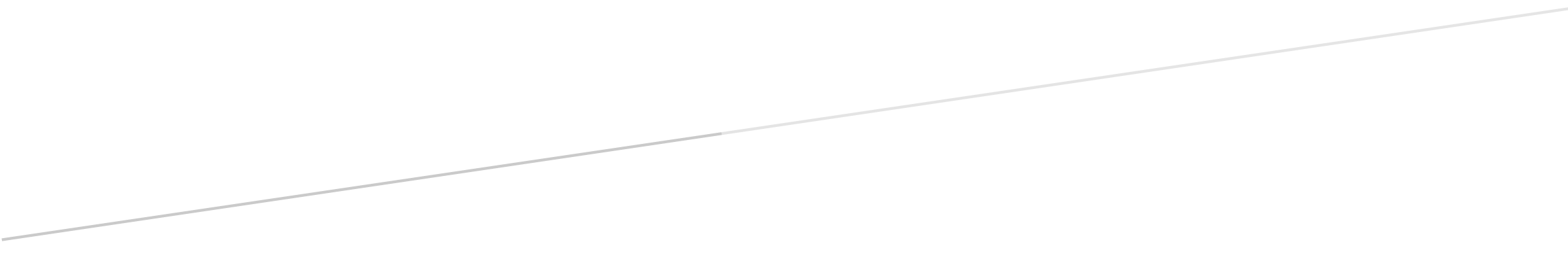 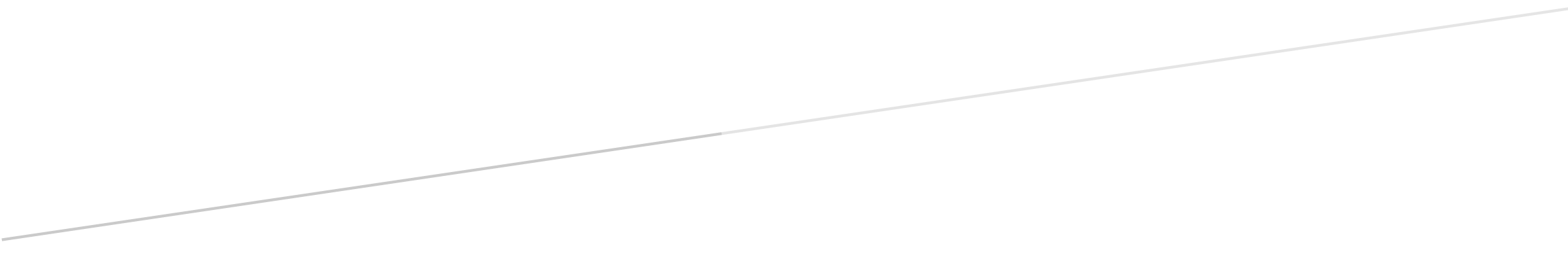 